В период с 18 по 24 октября 2021 года проводится Неделя нулевого травматизма в региональных органах и организациях, подчиненных Департаменту по энергоэффективности Госстандарта, а также в самом Департаменте. Неделя нулевого травматизма проводится с целью обеспечения безопасности и здоровья работников на рабочих местах, предотвращения случаев производственного травматизма в организациях путем оперативного выявления нарушений норм охраны труда и применения мер по их устранению. Проведение Недель нулевого травматизма в организациях является дополнительным мероприятием к ежедневной работе по охране труда и одним из эффективных способов контроля за соблюдением законодательства об охране труда. Принципами проведения Недель нулевого травматизма являются: − приоритет жизни работника и его здоровье;−вовлечение работников в обеспечение безопасных условий и охраны труда;−оценка и управление рисками на производстве;−обучение и информирование работников по вопросам охраны.Несчастные случаи на производстве 
и профессиональные заболевания 
не предопределены судьбой и не являются неизбежными: у них всегда есть причины. Развитие эффективной культуры профилактики позволяет их устранить 
и предотвратить производственные аварии 
и ущерб, а также профессиональные заболевания.Подход к организации профилактики производственного травматизма, объединяет три направления – безопасность, гигиену труда 
и благополучие работников на всех уровнях производства, предусмотренные в Концепции "Нулевой травматизм" (Vision Zero). 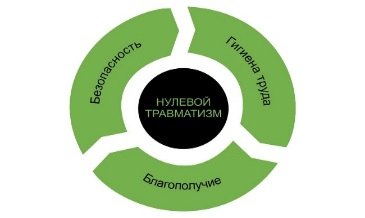 Концепция "Нулевой травматизм" (Vision Zero) разработана Международной ассоциацией социального обеспечения (МАСО) и представлена в г. Сингапуре 4 сентября 2017 г. на XXI Всемирном конгрессе по безопасности и гигиене труда.Концепция "Нулевой травматизм" (Vision Zero) содержит практический инструмент управления. Таким инструментом является Руководство 
по реализации Концепции Vision Zero, включающее семь "золотых правил", реализация которых будет способствовать нанимателю в снижении показателей производственного травматизма 
и профессиональной заболеваемости.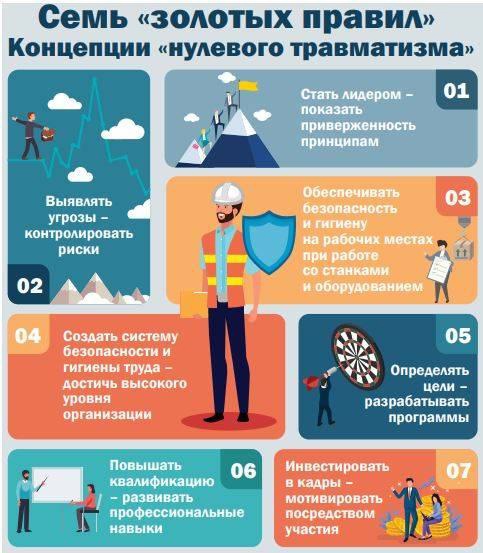 Правило N 1 "Стать лидером - показать приверженность принципам"В соответствии со статьей 17 Закона Республики Беларусь "Об охране труда" наниматель несет обязанности по обеспечению охраны труда работников, в том числе по:−обеспечению на каждом рабочем месте условий труда, соответствующих требованиям по охране труда;−принятию локальных правовых актов, содержащих требования по охране труда;−пропаганде и внедрению передового опыта безопасных методов и приемов труда 
и сотрудничеству с работниками, их полномочными представителями в области охраны труда.Правило N 2 "Выявлять угрозы - контролировать риски" В соответствии со статьей 17 Закона Республики Беларусь "Об охране труда" наниматель несет обязанности по:−осуществлению контроля за соблюдением законодательства об охране труда работниками;−осуществлению контроля за уровнями 
концентрациями вредных производственных факторов.Правило N 3 "Обеспечивать безопасность и гигиену на рабочих местах при работе со станками и оборудованием" В соответствии со статьей 17 Закона Республики Беларусь "Об охране труда" наниматель несет обязанность по:−обеспечению на каждом рабочем месте условий труда, соответствующих требованиям по охране труда;−обеспечению режима труда и отдыха работников, установленного законодательством, коллективным договором, соглашением, трудовым договором;−принятию локальных правовых актов по вопросам условий и охраны труда;−проведения аттестации рабочих мест по условиям труда;−организации в соответствии с установленными нормами санитарно-бытового обеспечения медицинского обслуживания работников.
. Правило N 4 "Создать систему безопасности и гигиены труда - достичь высокого уровня организации" В соответствии со статьей 17 Закона Республики Беларусь "Об охране труда" наниматель несет обязанность по разработке, внедрению 
и поддержанию функционирования системы управления охраной труда, обеспечивающей идентификацию опасностей, оценку профессиональных рисков, определение мер управления профессиональными рисками и анализ их результативности, разработке и реализации мероприятий по улучшению условий и охраны труда.Правило N 5 "Определять цели - разрабатывать программы"В соответствии со статьей 17 Закона Республики Беларусь "Об охране труда" наниматель несет обязанности по:−обеспечению безопасности при эксплуатации территории, зданий (помещений), сооружений, оборудования, ведении технологических процессов 
и применении в производстве материалов, химических веществ, а также контролю 
за использованием и правильным применением средств индивидуальной защиты и средств коллективной защиты;−применению мер по предотвращению аварийных ситуаций, сохранению жизни и здоровья работающих при возникновении таких ситуаций, оказанию потерпевшим при несчастных случаях на производстве необходимой помощи, их доставке 
организацию здравоохранения.Правило N 6 "Повышать квалификацию - развивать профессиональные навыки" В соответствии со статьей 17 Закона Республики Беларусь "Об охране труда" наниматель несет обязанность по осуществлению обучения, стажировки, инструктажа и проверки знаний работников по вопросам охраны труда.Статьей 25 Закона Республики Беларусь 
"Об охране труда" установлено, что государство обеспечивает подготовку специалистов по охране труда в учреждениях образования. Обучение 
по вопросам охраны труда проводится при подготовке, переподготовке, повышении квалификации, на обучающих курсах. Наниматель оказывает содействие в обучении по вопросам охраны труда общественных инспекторов по охране труда профсоюзов, уполномоченных лиц по охране труда работников организации.
Правило N 7 "Инвестировать в кадры 
     - мотивировать посредством участия"В соответствии со статьей 11 Закона Республики Беларусь "Об охране труда" работник имеет право на личное участие или участие через своего представителя в рассмотрении вопросов, связанных с обеспечением безопасных условий труда, проведении органами, уполномоченными на осуществление контроля (надзора), в установленном порядке проверок соблюдения законодательства об охране труда на его рабочем месте, расследовании произошедшего с ним несчастного случая на производстве и (или) его профессионального заболевания.В соответствии со статьей 19 Закона Республики Беларусь "Об охране труда" работающий обязан:−соблюдать требования по охране труда, а также правила поведения на территории организации, в производственных, вспомогательных и бытовых помещениях;−заботиться о личной безопасности и личном здоровье, а также о безопасности окружающих в процессе выполнения работ либо во время нахождения на территории организации;−оказывать содействие и сотрудничать с нанимателем в деле обеспечения здоровых и безопасных условий труда;−немедленно извещать своего непосредственного руководителя или иного уполномоченного должностного лица нанимателя о неисправности оборудования, инструмента, приспособлений, транспортных средств, средств защиты, об ухудшении состояния своего здоровья.«Жизнь священна, и у каждого человека есть право вернуться домой живым после работы». Ханс-Хорст КонколевскиДепартамент по энергоэффективности Государственного комитета по стандартизации Республики Беларусь 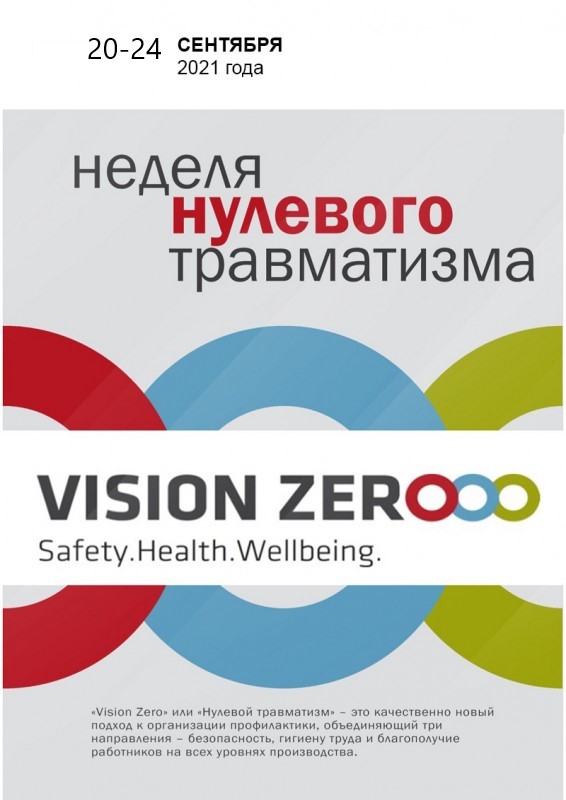 18-24ОКТЯБРЯ2021 года